Bezpečnostní listPodle nařízení Evropského Parlamentu a Rady (ES) č.1907/2006 (EU) č.830/2015PRACÍ PRÁŠEK EXDatum vytvoření: 15.11.2011Datum revize: 24.04.2018Číslo verze: 1ODDÍL 1. IDENTIFIKACE LÁTKY / SMĚSI A SPOLEČNOSTI / PODNIKU1.1 Identifikátor výrobku: PRACÍ PRÁŠEK EX1.2. Příslušná určená použití látky nebo směsi a nedoporučená použití:Nízko pěnivý prášek určený k praní čalounění (velur, materiál), stropních obložení, podlahovýchkrytin a koberců metodou extrakce pomocí dávkovacích extraktorů.1.3 Podrobné údaje o dodavateli bezpečnostního listu:YABOK s.r.o.52. Května 267/5189 23 MiloviceIČO: 27204235DIČ: CZ27204235TEL: +420 792 333 565E-MAIL: prodej@yabok.cz1.4 Telefonní číslo pro naléhavé situace:tel. +420 792 333 565 (po-pá 8:00 - 16:00) nebo 112ODDÍL 2. IDENTIFIKACE NEBEZPEČNOSTI.1. Klasifikace látky nebo směsi:2Klasifikace podle nařízení (ES) č. 1272/2008:Skin Corr. 1B H314 - Způsobuje těžké poleptání kůže a poškození očí.Oční přehrada. 1 H318 - Způsobuje vážné poškození očí.2.2. Prvky označení:(Podle 1272/2008 / ES *)Symboly nebezpečí:Signální slova:NEBEZPEČÍ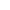 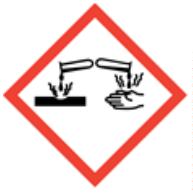 Výstražné pokyny:H314 - Způsobuje těžké poleptání kůže a poškození očí.Pokyny pro bezpečné zacházení:P280 - Používejte ochranné rukavice / ochranný oděv / ochranu očí / ochranu obličeje.P301 + P330 + P331 - PŘI POŽITÍ: Vypláchněte ústa. Nevyvolávejte zvracení.P303 + P361 + P353 - PŘI POŽITÍ KŮŽE (nebo vlasů): Okamžitě odložte veškerý kontaminovaný oděv.Opláchněte kůži vodou [nebo sprchou].P305 + P351 + P338 - V PŘÍPADĚ OČÍ: Několik minut opatrně vypláchněte vodou. Vyjměte kontaktníčočky, pokud jsou k dispozici, a je to snadné. Pokračujte v opláchnutí.P310 - Okamžitě volejte TOXIKOLOGICKÉ STŘEDISKO / lékařeP405 - Uchovávejte v uzamčené poloze.2.3. Další rizika:Látka nesplňuje kritéria pro PBT nebo vPvB v souladu s přílohou XIII nařízení REACH.ODDÍL 3. INFORMACE O SLOŽENÍ3.1. Látky:Nevztahuje se.3.2. Směsi:Složení (podle: 648/2004 / EC):-----15-30% silikátů15-30% bělících činidel na bázi kyslíku<5% aniontové povrchově aktivní látkyenzymypomocné látky, které nejsou klasifikovány jako nebezpečnéIdentifikace497-19-8207-838-8011-005-00-2Nebezpečná složka / klasifikaceKoncentraceCAS:WE:Index:Uhličitan sodný< 15%Podráždění očí 2 H319Registrace: 01-2119485498-19-XXXXCAS:WE:Index:15630-89-4239-707-6Žádná data k dispoziciPeruhličitan sodný< 10%Ox. Sol. 2 H272, Acute Tox. 4 H302, Poškození očí 1 H318Registrace: 01-2119457268-30-XXXXCAS:WE:Index:Registrace:10213-79-3229-912-9Žádná data k dispoziciŽádná data k dispoziciMetakřemičitan sodnýPodráždění kůže 1B H314, STOT SE 3 H335, Met. Corr. 1 H290Křemičitan sodný<10%CAS:1344-09-8< 10%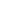 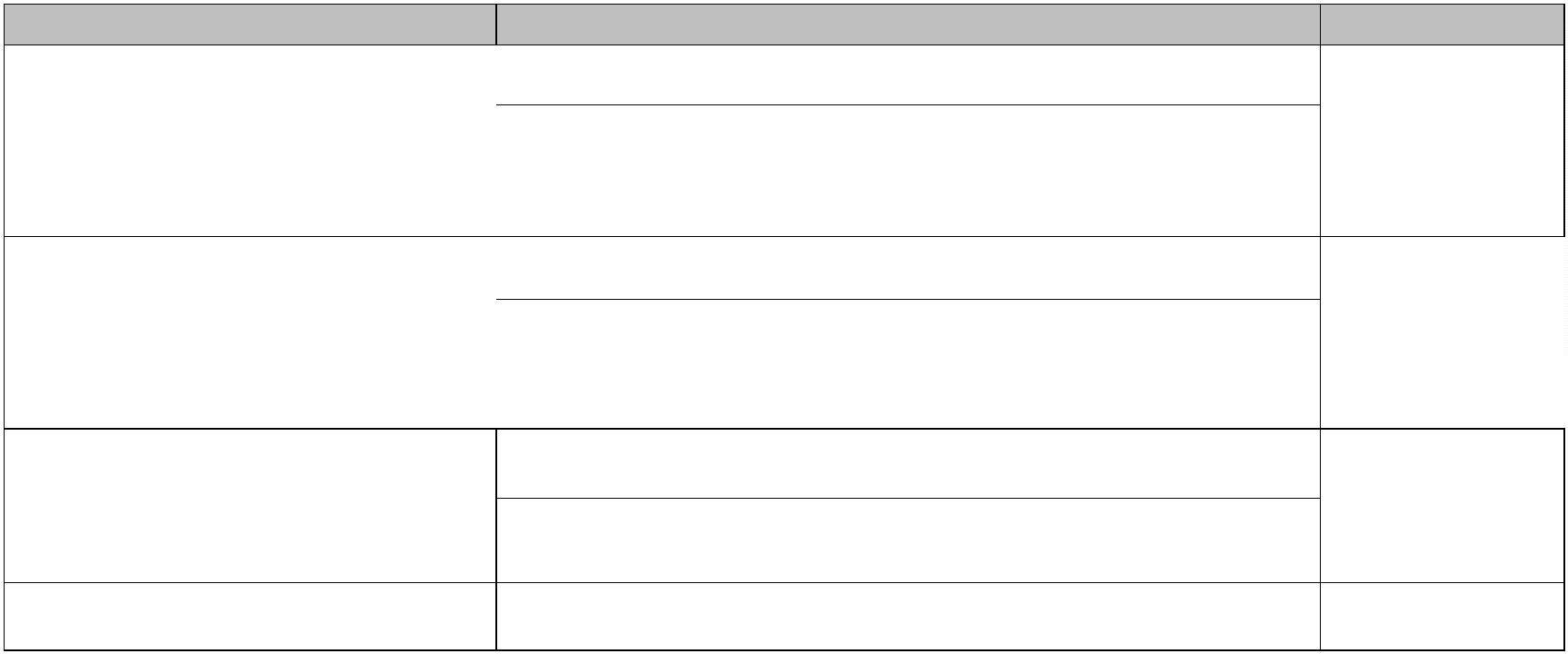 WE:Index:Žádná data k dispoziciŽádná data k dispoziciPoškození očí 1 H318, Podráždění kůže 2 H315, STOT SE 3 H335Registrace: 01-2119448725-31-XXXXCAS:WE:Index:Registrace:68439-57-6Aniontové povrchově aktivní látkyŽádná data k dispoziciŽádná data k dispoziciŽádná data k dispozici<2%Podráždění kůže 2 H315, Poškození očí 1 H318Plné znění H-symbolů a vět je uvedeno v kapitole 16.ODDÍL 4. POSTUP PŘI PRVNÍ POMOCI.1. Popis opatření první pomoci:Inhalace:4V případě příznaků otravy inhalací (kašel, dušnost, závratě) přemístěte zraněného na čerstvý vzduch.Položte ho do polo-zchátralé polohy a ujistěte se, že ho udržujete v klidu a teple. Vyhledejtelékařskou pomoc.Kožní kontakt:Pokud produkt přichází do kontaktu s pokožkou, okamžitě odstraňte veškerý kontaminovaný oděv avyprázdněnou plochu vypláchněte velkým množstvím vody. V případě změn pokožky nebo popálenin,vyhledejte lékařskou pomoc.Oční kontakt:Vypláchněte oči tekoucí vodou (nejméně 15 minut) a nechte víčka otevřená. Vyhledejte lékařskoupomoc.Požití:Nevyvolávejte zvracení. Získejte spoustu pitné vody. Neužívejte žádné neutralizační činidla.Vyhledejte lékařskou pomoc a ukažte jí tento štítek SDS nebo štítek produktu.4.2. Nejdůležitější akutní a opožděné příznaky a účinky:Inhalace:Při dlouhodobé expozici bez řádného větrání může dojít k podráždění horních cest dýchacích.Kůže:Způsobuje vážné poleptání kůže.Oči:Způsobuje vážné poškození očíPožití:Může způsobit podráždění sliznic.4.3. Indikace okamžité lékařské pomoci a zvláštního ošetření:Vyhledejte lékařskou pomoc.Na pracovišti musí být k dispozici přípravky na čistou vodu a oči.ODDÍL 5. OPATŘENÍ V PŘÍPADĚ POŽÁRU5.1. Hasicí prostředky:Vhodná hasiva:Používejte hasicí prostředky, které odpovídají místním podmínkám a okolnímu prostředí.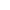 Nevhodná hasiva:Nepoužívejte proud vody na povrchu látky.5.2. Zvláštní nebezpečí vyplývající z látky nebo směsi:Výrobek je nehořlavý.5.3. Pokyny pro hasiče:Hasiči by měli používat samostatné dýchací přístroje a úplný ochranný oděv. V případě požáruupozorněte osoby v blízkosti a evakuujte nechráněné a neškolené osoby z oblasti ohrožení. Oznamtepříslušné záchranné služby. Pokud je to možné, odstraňte nádoby z dosahu požáru a vysoké teploty.Voda může být použita k udržení kontejnerů vystavených ohni, dokud není oheň ven. Zbytky pospálení by měly být odstraněny.ODDÍL 6. OPATŘENÍ V PŘÍPADĚ NÁHODNÉHO ÚNIKU DO PROSTŘEDÍ6.1. Osobní preventivní opatření, ochranné prostředky a nouzové postupy:Pro pracovníky, kteří nejsou zaměstnáni v nouzi:Ochranné chemicky odolné rukavice (o tloušťce 0,11 mm), uzavřené dýchací přístroje, ochrannébrýle.Pro reaktory na mimořádné události:Ochranné oděvy, ochranné rukavice odolné proti chemikáliím (o tloušťce 0,11 mm), uzavřené dýchacípřístroje, ochranné brýle.6.2. Opatření na ochranu životního prostředí:Vyvarujte se vybíjení výrobku do kanalizace a do země.6.3. Metody a materiál pro omezení úniku a vyčištění:V případě nečekaného uvolnění látky do životního prostředí informujte příslušné služby o nouzovémstavu a odstraňte veškerý zdroj vznícení. Zabraňte úniku do kanalizace, povrchových nebopodzemních vod. Je-li to možné, uzavřete a uschovejte únik uzavřením kapaliny, zasuňte poškozenounádobu a vložte ji do nepropustného obalu. Při větším úniku proveďte hráz kolem vnějších okrajůúniku a použijte absorpční materiály (písek, piliny, mletý vápenec).Uchovávejte čistící prostředky k likvidaci jako nebezpečný odpad. Dekontaminaci znečištěné oblastivodou.6.4. Odkaz na jiné oddíly:Viz kapitoly 8 a 13.ODDÍL 7. MANIPULACE A SKLADOVÁNÍ7.1. Bezpečnostní opatření pro bezpečné zacházení:Buďte opatrní při práci s tímto produktem.Používejte osobní ochranu doporučenou v kapitole 8Smíchejte pouze s vodou. NEPOUŽÍVEJTE žádné jiné chemické látky.Osoby s alergií na kůži nebo problémy s dýchacím systémem by neměly mít kontakt s tímtoproduktem.Vyhněte se riziku - pozorně si přečtěte tento návod k použití před použitím výrobku.Po použití uchovávejte nádobu těsně uzavřenou a držte ji odneoprávněných osob.Používejte pouze dostatečné větrání, abyste zabránili otravě vdechnutím.7.2. Podmínky pro bezpečné skladování látek a směsí včetně neslučitelných látek a směsí:Skladujte v těsně uzavřeném originálním plastovém obalu. Tento výrobek skladujte v suchémprostředí, které bude udržováno na teplotě 5 ° C - 35 ° C s dobrým odvětrávacím systémem a snadnoomyvatelnou neabsorbovatelnou alkalicky odolnou podlahou.Nevystavujte výrobek slunečnímu záření a udržujte jej mimo dosah tepla, jisker, plamene a zdrojezapálení.7.3. Specifické konečné použití:Žádné údaje nejsou k dispozici.ODDÍL 8. KONTROLA EXPOZICE / OSOBNÍ OCHRANA8.1. Kontrolní parametry:Zkontrolujte národní limitní hodnoty expozice na pracovišti ve vaší zemi.Hodnoty NDS / NDSCh / NDSP pro jednotlivé chemické látky (podle SDS nebo zprávy o chemickébezpečnosti):Uhličitan sodný (údaje pro vysoce koncentrované látky):NDS: 10 mg / m3NDSCh: není identifikován.NDSP: není identifikován.Peruhličitan sodný (údaje pro vysoce koncentrované látky):NDS, NDSCh, NDSP: nejsou identifikovány.Metasilikát sodný (údaje pro vysoce koncentrované látky):NDS, NDSCh, NDSP: nejsou identifikovány.Slitičnan sodný (údaje pro vysoce koncentrované látky):NDS: 2 mg / m3NDSCh: není identifikován.NDSP: není identifikován.Aniontové povrchově aktivní látky (údaje pro vysoce koncentrované látky):NDS, NDSCh, NDSP: nejsou identifikovány.Hodnoty DNEL / PNEC pro jednotlivé chemické látky (podle SDS nebo zprávy o chemickébezpečnosti):Uhličitan sodný (údaje pro vysoce koncentrované látky):Při kontaktu s tělními tekutinami se uhličitan soidum disociuje.V případě malé dávky (perorálně) neutralizuje kyselina žaludeční.Peruhličitan sodný (údaje pro vysoce koncentrované látky):DNEL, PNEC: není identifikován.Metasilikát sodný (údaje pro vysoce koncentrované látky):DNEL, PNEC: není identifikován.Křemičitan sodný (údaje pro vysoce koncentrované látky):DNEL:Skupina: pracovníci, Doba expozice: dlouhodobá, Expoziční trasa: dermální, Hodnota: 1,59 mg / kgSkupina: pracovníci, Doba expozice: dlouhodobá, Expoziční trasa: inhalace, Hodnota: 5,61 mg / m3Skupina: spotřebitelé, Doba expozice: dlouhodobá, Expoziční trasa: dermální, Hodnota: 0,8 mg / kgSkupina: spotřebitelé, Doba expozice: dlouhodobá, Expoziční trasa: inhalace, Hodnota: 1,38 mg / m3Skupina: spotřebitelé, Doba expozice: dlouhodobá, Expoziční trasa: požití, Hodnota: 0,8 mg / kgPNEC:Aqua (čerstvá voda): 7,5 mg / lAqua (mořská voda): 1,0 mg / lČistírna odpadních vod: 348 mg / lAniontové povrchově aktivní látky (údaje pro vysoce koncentrované látky):DNEL:Skupina: pracovníci, Doba expozice: dlouhodobá, Expoziční trasa: dermální, Typ účinku: poruchasystému, Hodnota: 2158,33 mg / kgSkupina: pracovníci, Doba expozice: dlouhodobá, Expoziční trasa: inhalační, Typ účinku: systémováporucha, Hodnota: 152,22 mg / m3Skupina: spotřebitelé, Doba expozice: dlouhodobá, Expozice: dermální, Typ účinku: systémováporucha, Hodnota: 1295 mg / kgSkupina: spotřebitelé, Doba expozice: dlouhodobá, Expozice: inhalace, Typ účinku: porucha systému,Hodnota: 45,04 mg / m3Skupina: spotřebitelé, Doba expozice: dlouhodobá, Expozice: požití, Typ účinku: systémová porucha,Hodnota: 12,95 mg / kgPNEC:Aqua (čerstvá voda): 0,024 mg / lAqua (mořská voda): 0,0024 mg / lSediment (čerstvá voda):Sediment (mořská voda):Čistírna odpadních vod:0,767 mg / kg0,0767 mg / kg348 mg / lPřerušované uvolňování: 0,0197 mg / lPůda: 1,21 mg / kgPOZNÁMKA: Je-li známa koncentrace látky, měl by být osobní ochranný prostředek vybrán na základěkoncentrace látky na pracovišti, doby expozice a operací prováděných zaměstnancem. Vmimořádných situacích, je-li koncentrace látky na pracovištineznámá, je třeba použít osobní ochranu nejvyšší třídy.8.2. Kontroly expozice:OCHRANA DÝCHACÍHO PROSTŘEDÍ:V případě nedostatečné ventilace a dlouhodobé expozice se doporučuje používat plynovou masku sabsorbérem prachu.OCHRANA RUKOU:Při práci s koncentrovaným výrobkem doporučujeme používat ochranné rukavice odolné protichemikáliím (tloušťka 0,11 mm).OCHRANA OČÍ / OBLIČEJE:Při práci s koncentrovaným výrobkem doporučujeme používat ochranné brýle.OCHRANA KŮŽE:Ochranné oděvy.ODDÍL 9: FYZIKÁLNÍ A CHEMICKÉ VLASTNOSTI9.1. Informace o základních fyzikálních a chemických vlastnostech:Vzhled:PrášekZápach:Prahová hodnota zápachu:pH:Charakteristický pro chemické látky používané ve výroběNejsou k dispozici žádné údaje12 ± 1 (1% vodný roztok)Bod tání:Nejsou k dispozici žádné údajeNejsou k dispozici žádné údajeNejsou k dispozici žádné údajeNejsou k dispozici žádné údajeNejsou k dispozici žádné údajeNejsou k dispozici žádné údajeBod tuhnutí:Počáteční bod varu:Rozsah varu:Bod vzplanutí:Rychlost odpařování:Hořlavost (pevná látka, plyn): Nejsou k dispozici žádné údajeHorní mez hořlavosti:Dolní mez hořlavosti:Horní mez výbušnosti:Dolní mez výbušnosti:Tlak par:Nejsou k dispozici žádné údajeNejsou k dispozici žádné údajeNejsou k dispozici žádné údajeNejsou k dispozici žádné údajeŽádné údaje nejsou k dispoziciŽádné údaje nejsou k dispozici0,850 ± 0,950 g / cm3Hustota par:Relativní hustota:Rozpustnost:A) Voda: rozpustnáB) Organické rozpouštědlo: Nejsou k dispozici žádné údajeRozdělovací koeficient N-oktan:Nejsou k dispozici žádné údajeRozdělovací koeficient vody: Nejsou k dispozici žádné údajeTeplota samovznícení:Teplota rozkladu:Viskozita:Výbušné vlastnosti:Oxidační vlastnosti:Nejsou k dispozici žádné údajeNejsou k dispozici žádné údajeNejsou k dispozici žádné údajeNejsou k dispozici žádné údajeNejsou k dispozici žádné údaje9.2. Jiná informace:Index lomu: není identifikován Brix * ± 5%*- stupně Brix je obsah vodného roztoku. Jeden stupeň Brix je 1 gram sacharózy ve 100 gramechroztoku a představuje pevnost roztoku jako hmotnostní procenta (% hm./hm.).ODDÍL 10. STÁLOST A REAKTIVITA10.1 Reaktivita:Žádné údaje nejsou k dispozici.10.2 Chemická stabilita:Stabilní za doporučených skladovacích podmínek (viz kapitola 7).10.3 Možnost nebezpečných reakcí:Žádné údaje nejsou k dispozici.10.4 Podmínky, kterým je třeba zabránit:Velmi vysoká teplota, vlhkost10.5 Nekompatibilní materiály:Silné kyseliny.10.6 Nebezpečné produkty rozkladu:Žádné údaje nejsou k dispozici.ODDÍL 11. TOXIKOLOGICKÉ INFORMACE11.1 Informace o toxikologických účincích:AKUTNÍ TOXICITA:Inhalace:Při dlouhodobé expozici a bez řádného větracího systému může způsobit podráždění horních cestdýchacích.Kůže:Korozívní. Způsobuje vážné poleptání kůže.Oči:Korozívní. Způsobuje vážné poškození očí.Požití:Může způsobit podráždění a pálení sliznic.ATEmix = 10350 (akutní toxicita, perorálně)PODROBNOSTI O KONKRÉTNÍCH KOMPONENTECH (podle látek SDS):Uhličitan sodný (údaje pro vysoce koncentrované látky):LD50:> 2000 mg / kg (potkan, perorálně)LC50: 2300 mg / kg (potkan, inhalace)LD50: 2000 mg / kg (králík, dermální)NOAEL: 0,07 mg / l (potkan, inhalace)Způsobuje podráždění očí (králík, OECD 405).Nevdechuje podráždění kůže.Žádné mutagenní účinky.Peruhličitan sodný (údaje pro vysoce koncentrované látky):LC50: 1034-2000 mg / kg (potkan, perorálně)LC50:> 2000 mg / kg (králík, dermální)LD50:> 4580 mg / kg (potkan, inhalace)Způsobuje podráždění pokožky a silné podráždění očí.Polykání způsobuje zvracení, nevolnost a popáleniny v žaludku.Žádné alergické nebo mutagenní účinky.Metasilikát sodný (údaje pro vysoce koncentrované látky):LD50: 1152-1349 mg / kg (krysa, perorálně)LC50:> 2,06 mg / m3 (potkan, nhalení)LD50:> 5000 mg / kg (potkan, dermální)Žíravý na pokožku.Žíravý pro oči.Žádné alergické účinky.Žádné mutagenní účinky.Žádné reprodukční problémyKřemičitan sodný (údaje pro vysoce koncentrované látky):LD50: 3400 mg / kg (potkan, perorálně)LD50: 2,06 mg / m3 (potkan, inhalace)LD50: 5000 mg / kg (potkan, dermální)NOAEL:> 159 (potkan)Dráždí pokožku.Způsobuje vážné poškození očí.Žádné alergické účinky.Žádné mutagenní účinky.Žádné karcinogenní účinky.Aniontové povrchově aktivní látky (údaje pro vysoce koncentrované látky):Sodná sůl sulfonové kyseliny, hydroxyalkan C14-16 a alkan C14-16.LC50: > 52 mg / l / 4h (potkan, inhalace)LD50: 6300-13500 mg / kg (králík, dermální)LD50: 2079 mg / kg (potkan, perorálně)Kožní dráždivostOční dráždivost(králík) (OECD 404)(králík) (OECD 404)Žádný alergický účinek (morče)(OECD 406)ODDÍL 12. EKOLOGICKÉ INFORMACE2.1. Toxicita:1Údaje o složkách směsi:Uhličitan sodný (údaje pro vysoce koncentrované látky):LC50: 300 mg / l / 96h(ryba, Leoponis macrochirus)EC50: 200-227 mg / l / 48h (korýši, Ceriodaphnia dubia)Peruhličitan sodný (údaje pro vysoce koncentrované látky):LC50: 70,7 mg / l / 96h(ryby, Pimephales promelas) (OECD SIDS)EC50: 4,9 mg / l / 48h (daphnia, Daphnia magna) (SIDS OECD)Metasilikát sodný (údaje pro vysoce koncentrované látky):LC50: 210 mg / l / 96hEC50: 1700 mg / l / 48hEC50: 207 mg / l / 72h(ryby, Brachydanio rerio)(daphnia, Daphnia magna)(řasy, Scenedesmus subspicatus)Křemičitan sodný (údaje pro vysoce koncentrované látky):LC50: 1108 mg / l / 96hEC50: 1700 mg / l / 48h(ryby, Brachydanio rerio)(daphnia, Daphnia magna)Aniontové povrchově aktivní látky (údaje pro vysoce koncentrované látky):LC50: 4,2 mg / l / 96h (ryby) (OECD 203)ErC50: 5,2 mg / l / 72h (řasy) (ISO 10253: 2006)EC50: 4,53 mg / l / 48h(dafnie)(OECD 202)12.2. Persistence a rozložitelnost:Povrchově aktivní látky obsažené v přípravku splňují kritéria biologické rozložitelnosti stanovená vnařízení (ES) č. 648/2004 o detergentech.Údaje o složkách směsi:Uhličitan sodný (údaje pro vysoce koncentrované látky):Anorganická látka.Peruhličitan sodný (údaje pro vysoce koncentrované látky):Peruhličitan sodný se disociuje na peroxid vodíku a uhličitan sodný.Peroxid vodíku rychle odbourává biologické čistírny odpadních vod. (SIDS OECD).Metasilikát sodný (údaje pro vysoce koncentrované látky):Látka podstoupí hydrolýzu ve vodě.Vzhledem k dobré rozpustnosti ve vodě může látka klesnout do podzemních vod a může být zjištěnadaleko od místa úniku.Křemičitan sodný (údaje pro vysoce koncentrované látky):Rozpustný oxid křemičitý pocházející z rozpustného křemičitanu je nerozlišitelný od přírodníchsilikátů s geochemickými procesy rozkladu minerálů.Aniontové povrchově aktivní látky (údaje pro vysoce koncentrované látky):Biologická rozložitelnost v mořské vodě: 92% za 28 dní, OECD 306.Biologická rozložitelnost: 80% za 28 dnů, OECD 301 B.12.3. Bioakumulační potenciál:Uhličitan sodný (údaje pro vysoce koncentrované látky):Nekumuluje v živých tkáních.Peruhličitan sodný (údaje pro vysoce koncentrované látky):Peroxid vodíku i uhličitan sodný jsou anorganické. Nejsou bioakumulativní. (SIDS OECD).Metasilikát sodný (údaje pro vysoce koncentrované látky):Nízký bioakumulační potenciál.Křemičitan sodný (údaje pro vysoce koncentrované látky):Látka není bioakumulativní.Aniontové povrchově aktivní látky (údaje pro vysoce koncentrované látky):Nízký bioakumulační potenciál.12.4. Mobilita v půděŽádné údaje nejsou k dispozici.12.5. Výsledky posouzení PBT a vPvB:Tato látka / směs nesplňuje kritéria REACH, příloha XIII pro látky PBT a vPvB.12.6. Další nepříznivé účinky:Obsah sloučenin fosforu v povrchových vodách způsobuje zvýšení intenzity produkce řas, sinic abakterií. Čím více fosfátů se dostává do kolektoru spolu s kanalizací, tím větší je šance na eutrofizacivody.ODDÍL 13. POKYNY PRO ODSTRAŇOVÁNÍZBYTKY A ODPADY:NEPOUŽÍVEJTE s jinými kapalnými odpady.NEODPOVÍDAJTE do kanalizace. Produkt by měl být zcela vyčerpán podle popisu.Pokud to není možné, zlikvidujte tento materiál a jeho obal na místě sběru nebezpečných nebozvláštních odpadů.13.1. Metody zpracování odpadu:Kontaminované nádoby by měly být zcela vyprázdněny. Několikrát vyprázdněte nádobu ihned povyprázdnění. Prázdný kontejner může být skladován v kontejnerech pro sběr plastových obalů nebomůže být dodán do specializované společnosti pro recyklaci.Likvidace by měla být v souladu s národními / mezinárodními předpisy.ODDÍL 14. INFORMACE PRO PŘEPRAVUNÁZEV ODKAZU: PROSZEK DO PRANIA EX11111114.1. UN číslo: 3262.4.2. Správný název OSN pro zásilku: Corrosive solid, basic, anorganic, N.O.S. (silikáty).4.3. Třída / třídy nebezpečnosti pro přepravu: ADR NR 84.4. Obalová skupina: III4.5. Nebezpečí pro životní prostředí: Ne.4.6. Zvláštní bezpečnostní opatření pro uživatele: Podrobnosti viz kapitoly 6 a 8.4.7. Hromadná přeprava podle přílohy II MARPOL 73/78 a předpisu IBC: Nejsou k dispozici žádnéúdaje.VAROVNÝ ŠTÍTEKODDÍL 15. INFORMACE O PŘEDPISECH15.1. Nařízení týkající se bezpečnosti, zdraví a životního prostředí specifické pro danou látku nebosměs: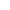 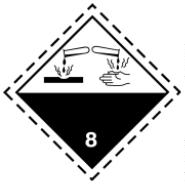 1) NAŘÍZENÍ KOMISE (EU) č. 453/2010 ze dne 20. května 2010,kterým se mění nařízení Evropského parlamentu a Rady (ES) č. 1907/2006 o registraci, hodnocení,povolování a omezování chemických látek (REACH).2) NAŘÍZENÍ EVROPSKÉHO PARLAMENTU A RADY (ES) č. 648/2004 ze dne 31. března 2004 odetergentech.Nařízení Komise (ES) č. 907/2006 ze dne 20. června 2006, kterým se mění nařízení Evropskéhoparlamentu a Rady (ES) č. 648/2004 o detergentech s cílem přizpůsobit jeho přílohy III a VII.4) NAŘÍZENÍ EVROPSKÉHO PARLAMENTU A RADY (ES) č. 1336/2008 ze dne 16. prosince 2008, kterýmse mění nařízení (ES) č. 648/2004 za účelem jeho přizpůsobení nařízení (ES) č. 1272/2008 o klasifikaci,balení látek a směsí.5) NAŘÍZENÍ KOMISE (ES) č. 551/2009 ze dne 25. června 2009, kterým se mění nařízení Evropskéhoparlamentu a Rady (ES) č. 648/2004 o detergentech s cílem přizpůsobit jeho přílohy V a VI (odchylkatýkající se povrchově aktivních látek).6) NAŘÍZENÍ EVROPSKÉHO PARLAMENTU A RADY (EU) č. 259/2012 ze dne 14. března 2012, kterým semění nařízení (ES) č. 648/2004, pokud jde o používání fosforečnanů a jiných sloučenin fosforu vespotřebitelských pracích prostředcích a spotřebitelských pracích prostředcích pro automatické myčkynádobí .7) NAŘÍZENÍ EVROPSKÉHO PARLAMENTU A RADY (ES) č. 273/2004 ze dne 11. února 2004 oprekursorech drog).) NAŘÍZENÍ EVROPSKÉHO PARLAMENTU A RADY (ES) č. 1272/2008 ze dne 16. prosince 2008 o8klasifikaci, označování a balení látek a směsí, o změně a zrušení směrnic 67/548 / EHS a 1999/45 / ESkterým se mění nařízení (ES) č. 1907/2006.15.2. Posouzení chemické bezpečnostiPro směs:Posouzení chemické bezpečnosti nebylo provedeno.U následujících směsí:Uhličitan sodný:Peruhličitan sodný:bylo provedeno posouzení chemické bezpečnosti.bylo provedeno posouzení chemické bezpečnosti.Metakřemičitan sodný: látka zaregistrovaná s uvedením přechodného období.Křemičitan sodný: nejsou k dispozici žádné údaje.Aniontové povrchově aktivní látky: Výrobek obsahuje látky, pro které je stále nutné posouzeníchemické bezpečnosti.ODDÍL 16. DALŠÍ INFORMACEVýše uvedené informace jsou založeny na současných znalostech o produktu v jeho současnépodobě.Veškerá data jsou předkládána tak, aby byly zohledněny bezpečnostní požadavky a nezaručovaly sezvláštní vlastnosti produktu. Pokud podmínky použití výrobku nejsou pod kontrolou výrobce,zodpovědnost za bezpečné použití nese osoba, která je používá. Zaměstnavatel je povineninformovat všechny zaměstnance, kteří mají kontakt s výrobkem, o rizicích a bezpečnostníchopatřeních uvedených v technickém listu. Bezpečnostní údaje uvedené výše byly připraveny nazákladě bezpečnostních charakteristik látek používaných výrobcem k sestavení výrobku a na základěpředpisů pro manipulaci s nebezpečnými látkami a jejich přípravu.Klasifikace chemické směsi byla provedena pomocí výpočetníchmetod založených na obsahu nebezpečných složek.Úplný seznam symbolů a věty H oddílů 2 a 3:Skin Corr. 1BOční přehrada. 1STOT SE 3- Žíravá pro kůži, kategorie 1B.- Vážné poškození očí, kategorie 1.- Toxicita pro specifické cílové orgány - jednorázová expozice STOT,kategorie 3.Oční dráždění. 2Met.Corr 1Kožní dráždění. 2Akutní toxicita. 4Vůl. Sol. 2- Způsobuje vážné podráždění očí, kategorie 2.- Látka / Směs je korozivní pro kovy, kategorie 1- Způsobuje podráždění kůže, kategorie 2.- Akutní toxicita, kategorie 4.- Oxidační pevná látka kategorie 2H272 - Může zesílit požár; oxidační činidlo.H290 - Může být korozivní vůči kovům.H302 - Zdraví škodlivý při požití.H314 - Způsobuje těžké poleptání kůže a poškození očí.H315 - Způsobuje podráždění kůže.H318 - Způsobuje vážné poškození očí.H319 - Způsobuje vážné podráždění očí.H335 - Může způsobit podráždění dýchacích cest.Další informace o výrobku najdete na technickém listu, který je k dispozici na www.tenzi.plVýcvik:Účastníci kurzu by měli být školeni, jak s touto nebezpečnou látkou zvládnout, o bezpečnosti ahygieně práce.Řidiči by měli být také vyškoleni a získáni řádnou certifikaci v souladu s požadavky ADR.Datum ukončení platnosti:36 měsíců od data výroby (pokud je výrobek skladován podle doporučení producenta)Změny ve srovnání s předchozí verzí:- oddíly 6 a 8 (tloušťka rukavic)Aktualizované verze karet jsou nyní k dispozici na adrese www.tenzi.plTento bezpečnostní list obsahuje 14 stránek. Změny obsahu neoprávněnými osobami jsou zakázány.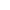 